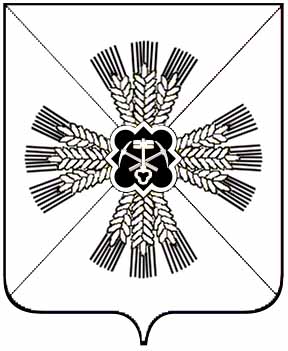 РОССИЙСКАЯ ФЕДЕРАЦИЯКЕМЕРОВСКАЯ ОБЛАСТЬПРОМЫШЛЕННОВСКИЙ МУНИЦИПАЛЬНЫЙ РАЙОНАдминистрацияВагановского сельского поселенияПОСТАНОВЛЕНИЕот  26.07.2016г.  № 46652395,с.Вагановоул.Центральная 26Об утверждении  отчета об исполнениибюджета Вагановского сельского поселенияза 1 квартал 2016года.         В соответствии со статьей 264.2 Бюджетного кодекса Российской Федерации:   1. Утвердить отчет об исполнении бюджета Вагановского сельского поселения (далее - бюджет поселения) за 1 квартал 2016года:                1) по доходам в сумме 1194 тыс.рублей;                2) по расходам в сумме 929 тыс.рублей;                3) профицит бюджета в сумме 265 тыс.рублей.   2. Утвердить  отчет об исполнении доходов бюджета поселения за 1 квартал 2016 года по кодам классификации доходов бюджета, согласно приложению №1 к настоящему постановлению.   3. Утвердить  отчет об исполнении расходов бюджета  Вагановского  сельского поселения за 1 квартал 2016 года по разделам и подразделам классификациирасходов бюджета, согласно приложению №2 к настоящему постановлению.   4. Утвердить  отчет об исполнении расходов бюджета Вагановского сельского поселения за  1 квартал  2016 года по ведомственной структуре расходов бюджета, согласно приложению №3 к настоящему постановлению.   5. Утвердить  источники финансирования дефицита бюджета Вагановского  сельского поселения за  1 квартал 2016 года по кодам классификации источников финансирования дефицитов бюджета, согласно приложению №4 к настоящему постановлению.   6. Утвердить  отчет о расходах бюджета Вагановского  сельского поселения на исполнение муниципальных целевых программ за 1 квартал 2016 года, согласно приложению №5 к настоящему постановлению.    7. Настоящее постановление подлежит обнародованию на информационном стенде Вагановского сельского поселения и размещению в информационно –телекоммуникационной сети «Интернет».    8. Контроль за исполнением настоящего постановления возложить на главного специалиста поселения О.В.Миллер..Глава Вагановского сельского   поселения                      А.Н.Сенюков                                                                                                        Приложение №1                                                                          к постановлению  администрации                                                                          Вагановского сельского поселения                                                                                                  от 26.07.2016г. № 46ОТЧЕТоб исполнении доходов бюджета Вагановского  сельского поселенияза 1 квартал 2016 годапо кодам классификации  доходов бюджета                                                                                                         Приложение №2                                                                           к постановлению  администрации                                                                          Вагановского сельского поселения                                                                                                  от 26.07.2016г. № 46ОТЧЕТоб исполнении расходов бюджета  Вагановского  сельского поселенияза 1 квартал 2016 годапо разделам и подразделам классификациирасходов бюджета                                                                                                        Приложение №3                                                                          к постановлению  администрации                                                                          Вагановского сельского поселения                                                                                                  от 26.07.2016г. № 46ОТЧЕТоб исполнении расходов бюджета Вагановского сельского поселенияза  1 квартал  2016 годапо ведомственной структуре расходов бюджета                                                                                                        Приложение №4                                                                           к постановлению  администрации                                                                          Вагановского сельского поселения                                                                                                  от 26.07.2016г. № 46ИСТОЧНИКИ финансирования дефицита бюджета Вагановского  сельского поселенияза  1 квартал 2016 годапо кодам классификации источников финансирования дефицитов бюджета                                                                                                        Приложение №5                                                                           к постановлению  администрации                                                                          Вагановского сельского поселения                                                                                                  от 26.07.2016г. № 46ОТЧЕТо расходах бюджета Вагановского  сельского поселения на исполнение муниципальных целевых программ за 1 квартал 2016 годаНаименование доходов бюджетаПлан текущего финансового года, тыс.руб.Исполнение за отчетный период текущего финансового годаИсполнение за отчетный период текущего финансового годаНаименование доходов бюджетаПлан текущего финансового года, тыс.руб.Тыс.руб.%Доходы бюджета - всего5803,81194,021Налог на доходы физических лиц592160,427Акцизы по подакцизным товарам (продукции), производимым на территории Российской Федерации1212244,620Единый сельскохозяйственный налог8479,795Налог на имущество физических лиц1463,93Транспортный налог703,75Земельный налог2415566,823Доходы, получаемые в виде арендной либо иной платы за передачу в возмездное пользование государственного и муниципального имущества (за исключением имущества автономных учреждений, а также имущества государственных и муниципальных унитарных предприятий, в том числе казенных)91,618Государственная пошлина201,79Дотации бюджетам сельских поселений на выравнивание бюджетной обеспеченности106586,78Субвенции бюджетам сельских поселений на осуществление первичного воинского учета на территориях, где отсутствуют военные комиссариаты190,844,924Наименование доходов бюджетаПлан текущего финансового года, тыс.руб.Исполнение за отчетный период текущего финансового годаИсполнение за отчетный период текущего финансового годаНаименование доходов бюджетаПлан текущего финансового года, тыс.руб.Тыс.руб.%Расходы бюджета - всего5803,8929,016Общегосударственные вопросы2799569,420Функционирование высшего должностного лица субъекта Российской Федерации и муниципального образования507,4117,123Функционирование Правительства Российской Федерации, высших исполнительных органов государственной власти субъектов Российской Федерации, местных администраций2149451,521Другие общегосударственные вопросы132,60,80,6Резервный фонд администрации Вагановского сельского поселения10Национальная оборона190,844,924Мобилизационная и вневойсковая подготовка190,844,924Национальная безопасность и правоохранительная деятельность49Защита населения и территории от последствий чрезвычайных ситуаций природного и техногенного характера, гражданская оборона4Обеспечение пожарной безопасности45Национальная экономика111282,37"Дорожное хозяйство (дорожные фонды)"111282,37Жилищно-коммунальное хозяйство1042,212012Благоустройство1042,212012Социальная политика590,897,817Пенсионное обеспечение590,897,817Физическая культура и спорт2014,673Наименование  статьи расхода бюджетаПлан текущего финансового года, тыс. руб. Исполнение за отчетный период текущего финансового годаИсполнение за отчетный период текущего финансового годаНаименование  статьи расхода бюджетаПлан текущего финансового года, тыс. руб. тыс. руб.%Глава Вагановского сельского поселения (Расходы на выплаты персоналу государственных (муниципальных) органов)507,4117,123Обеспечение деятельности органов местного самоуправления (Расходы на выплаты персоналу государственных (муниципальных) органов)1363,2320,623Обеспечение деятельности органов местного самоуправления (Иные закупки товаров, работ и услуг для обеспечения государственных (муниципальных) нужд)783,613017Обеспечение деятельности органов местного самоуправления (Уплата налогов, сборов и иных платежей)2,20,941Резервный фонд администрации Вагановского сельского поселения (Резервные средства)10Выполнение других обязательств государства (Иные закупки товаров, работ и услуг для обеспечения государственных (муниципальных) нужд)120Выполнение других обязательств государства (Уплата налогов, сборов и иных платежей)10,60,87Осуществление публикации информационных материалов (Иные закупки товаров, работ и услуг для обеспечения государственных (муниципальных) нужд)2Осуществление первичного воинского учета на территориях, где отсутствуют военные коммисариады (Расходы на выплаты персоналу государственных (муниципальных) органов)190,844,924Защита населения и территории от чрезвычайных ситуаций (Иные закупки товаров, работ и услуг для обеспечения государственных (муниципальных) нужд)4Содержание систем противопожарного водоснабжения (Иные закупки товаров, работ и услуг для обеспечения государственных (муниципальных) нужд)40Стимулирующие выплаты добровольным пожарным ДПК и ДНД (Иные закупки товаров, работ и услуг для обеспечения государственных (муниципальных) нужд)5Содержание, текущий ремонт автомобильных дорог местного значения и искусственных сооружений (Иные закупки товаров, работ и услуг для обеспечения государственных (муниципальных) нужд)101282,38Содержание и  ремонт сетей уличного освещения автомобильных дорог общего пользования местного значения (Иные закупки товаров, работ и услуг для обеспечения государственных (муниципальных) нужд)100Содержание и  ремонт уличного освещения (Иные закупки товаров, работ и услуг для обеспечения государственных (муниципальных) нужд)86912014Содержание мест захоронения (Иные закупки товаров, работ и услуг для обеспечения государственных (муниципальных) нужд)100Прочие мероприятия в области благоустройства (Иные закупки товаров, работ и услуг для обеспечения государственных (муниципальных) нужд)73,2Выплата доплат к муниципальным пенсиям ( Публичные нормативные социальные выплаты гражданам)590,897,817Организация и проведение спортивных мероприятий (Прочая закупка товаров, работ и услуг для обеспечения государственных (муниципальных) нужд)2014,673ИТОГО РАСХОДОВ5803,892916Наименование источника финансирования дефицита бюджетаПлан текущего финансового года, тыс. руб. Исполнение за отчетный период текущего финансового годаИсполнение за отчетный период текущего финансового годаНаименование источника финансирования дефицита бюджетаПлан текущего финансового года, тыс. руб. тыс. руб.%Источники финансирования дефицита-265Увеличение прочих остатков денежных средств-5803,8-1202,021Уменьшение прочих остатков денежных средств5803,8937,016Наименование  муниципальной программыПлан текущего финансового года, тыс. руб. Исполнение за отчетный период текущего финансового годаМуниципальная программа "Повышение качества жизни и прочие мероприятия на территории Вагановского сельского поселения"5603884,1Подпрограмма "Строительство и содержание автомобильных дорог и инженерных сооружений на них"  111282,3Содержание, текущий ремонт автомобильных дорог местного значения и искусственных сооружений101282,3Содержание и ремонт сетей уличного освещения автомобильных дорог общего пользования местного значения100Подпрограмма "Развитие физической культуры и спорта, работа с детьми и молодежью "2014,6Организация и проведение спортивных мероприятий  2014,6Подпрограмма "Гарантии, предоставляемые муниципальным служащим и отдельным категориям граждан"590,897,8Выплата доплат к муниципальным пенсиям590,897,8Подпрограмма "Обеспечение первичных мер пожарной безопасности, защита населения и территории от чрезвычайных ситуаций природного и техногенного характера"49Содержание систем противопожарного водоснабжения40Защита населения и территории от чрезвычайных ситуаций4Стимулирующие выплаты добровольным пожарным ДПК и ДНД5Подпрограмма "Благоустройство территории"1042,2120Содержание и ремонт уличного освещения869120Содержание мест захоронения100Прочие мероприятия в области благоустройства73,2Подпрограмма "Противодействие коррупции на территории "2Осуществление публикации информационных материалов2Подпрограмма «Функционирование органов местного самоуправления поселения "2789,9569,4Глава Вагановского сельского поселения507,4117,1Обеспечение деятельности органов местного самоуправления2149451,5Выполнение других обязательств государства132,60,8